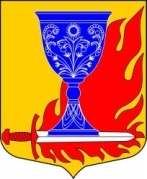 СОВЕТ ДЕПУТАТОВМУНИЦИПАЛЬНОГО ОБРАЗОВАНИЯ«БОЛЬШЕЛУЦКОЕ СЕЛЬСКОЕ ПОСЕЛЕНИЕ»МУНИЦИПАЛЬНОГО ОБРАЗОВАНИЯ«КИНГИСЕППСКИЙ МУНИЦИПАЛЬНЫЙ РАЙОН»ЛЕНИНГРАДСКОЙ ОБЛАСТИчетвертого созываРЕШЕНИЕ № 214От 12 апреля 2023 годаОб освобождении семей мобилизованныхграждан, призванных на военную службупо мобилизации в Вооруженные Силы Российской Федерации, от платы за наемжилых помещений, находящихся в собственностиМО "Большелуцкое сельское поселение" Во исполнение Указа  Президента РФ от 16.03.2022 № 121 «О мерах по обеспечению социально-экономической стабильности и защиты населения в Российской Федерации», в соответствии с Гражданским кодексом Российской Федерации, Федеральным законом от 06.10.2003 №131-ФЗ «Об общих принципах организации местного самоуправления в Российской Федерации», Распоряжения Правительства РФ от 15.10.2022 N 3046-р (ред. от 01.02.2023) «О предоставлении отсрочки арендной платы по договорам аренды федерального имущества в связи с частичной мобилизацией», Уставом МО «Большелуцкое сельское поселение», Положением об администрации МО «Большелуцкое сельское поселение», Совет депутатов МО «Большелуцкое сельское поселение», РЕШИЛ:Освободить семьи мобилизованных граждан, призванных на военную службу по мобилизации в Вооруженные Силы Российской Федерации в соответствии с Указом Президента Российской Федерации от 21 сентября 2022г. N 647 "Об объявлении частичной мобилизации в Российской Федерации" или проходящие военную службу по контракту, заключенному в соответствии с пунктом 7 статьи 38 Федерального закона "О воинской обязанности и военной службе", либо заключившие контракт о добровольном содействии в выполнении задач, возложенных на Вооруженные Силы Российской Федерации, от платы за наем муниципального жилого фонда, находящегося в собственности МО "Большелуцкое сельское поселение", с даты мобилизации (либо с даты заключения контракта) на весь период прохождения службы и далее на 90 календарных дней со дня окончания периода прохождения военной службы или оказания добровольного содействия в выполнении задач, возложенных на вооруженные Силы Российской Федерации, указанными лицами.Настоящее решение подлежит официальному опубликованию в средствах массовой информации. Контроль за исполнением настоящего решения возложить на комиссию по организационно-правовым, бюджетным, земельным вопросам и муниципальной собственности.Глава МО «Большелуцкое сельское поселение»                          А.А. Иванов